Commentaires: 94 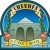 #94 cheurfa tizi tegyar (dimanche, 04 mai 2014 13:02) AZUL D AMUKWRAN FELLAWEN AKW
TIMENSIWT "Lwa3da" N USSEGGWAS AYI DI "CHEURFA" AT-TILI AS N 16 AOUT 2014, AD YILI "un grand evenement" WIN IZEMREN AD IFEK AFUS si lqerb negh si leb3id MREHBA S YES.
TaNEMMIRT NWEN !!!!!! #93 cherifi madjid (jeudi, 07 novembre 2013 10:21) Présentation du nouveau livre de Mr Cherifi Madjid au stand des éditions « Algérie - Livres Editions » au niveau de l’espace B 71 du SILA /palais des expositions du 31/10/ 2013 au 9/11/2013
« Les racines d’un Kabyle de Cheurfa nath Ghovri
depuis le XIIème siècle JC»

L’auteur avait déjà entamé au début des années 2000 des recherches sur l’histoire de ses ancêtres dans la région de Kabylie en Algérie. Dans le sillage de ce premier livre déjà sorti en 2005, il a publié cet automne 2013, le présent ouvrage sous forme de roman de type historique et ethnographique.
Les liens historiques et ethnographiques entre des familles et tribus de Kabylie depuis huit siècles, sont ainsi décrits à travers la narration du vécu du personnage principal du roman durant la période 1830 – 1928.
Ce personnage principal, El Hadj Saïd nath Cherif du village de Cheurfa n Bahloul de l’arch nath Ghovri en Grande Kabylie a réellement existé et est le patriarche de la famille Cherifi d’Azazga. Il avait ainsi vécu une grande partie du 19ème siècle à partir d’une date approximative de naissance qui se situerait entre 1830 et 1840, soit la même période de naissance que son contemporain et ami l’auguste Cheïkh Mohand Ouel Hocine dont l’Azib est mitoyen de celui des Cherifi à Irghane-Azaghar, sur la rive gauche de l’Oued Sebaou et à côté du site sacré et plein de rochers de Djamaa n Tezra.
La date de son décès, 1928, est par contre, exacte à une année près.
Bien entendu, ce livre étant présenté sous la forme d’un roman et non d’un livre d’histoire, une partie des décors et des actions racontés sont l’œuvre et le résultat de l’imagination de l’auteur qu’il a essayé de rapprocher autant que possible, de la vérité historique et ce, à partir des données et des éléments d’information en sa possession qui sont, pour une grande partie le résultat de ses efforts de recherches et prospections, durant ces dix dernières années.#92 Menad toulouse (lundi, 18 juillet 2011 18:52) ramadhan karim #91 Afrika31 (Toulouse) (jeudi, 13 janvier 2011 05:48) Assegass ameggaz 2961 à toutes les algeriennes et tous les algeriens. Meilleurs voeux. #90 Mouslim (mardi, 07 décembre 2010 11:20) AAM HIDJRI SAID LI KOUL EL MOUSLIMIN FI LAALEM 1432 #89 menad toulouse (samedi, 20 novembre 2010 16:53) Bonne fete de l'aid à Cheurfa, Adekar, El Kseur, Béjaia et à toute l'Algérie. #88 Aïd el Adha Moubarak ! Bonne fête de l'Aïd !! (mardi, 16 novembre 2010 07:52) Mes chères amies, chers lecteurs, cheres lectrices... je vous souhaite une excellente journée pleine de bonheur et prospérité...

Ainsi je souhaite aux Musulmans du monde, une excellente fête de l'Aïd el Adha 2010 .. "La fête du sacrifice". Je souhaite que ce jour béni soit riche en amour, prospérité et sérénité... Une profonde pensée pour les nécessiteux ainsi qu'à ceux et celles qui ne pourront pleinement profiter de cette fête mémoriale dû à la misère, la guerre et toute autre injustice crée par l'Homme.#87 men06000 (lundi, 08 novembre 2010 16:32) Je présente mes sincères condoléances à la famille Cherifi suite au décès d'El Hadj Mohand Rachid, priant Allah le tout puissant à lui accorder Sa sainte Miséricorde et lui accueillir en Son Vaste Paradis.
"à Allah nous appartenons et à lui nous retournons" #86 cheurfa tizi tegyar (dimanche, 07 novembre 2010 01:07) Suite au décès de El-hadj Mohand Rachid LE 30/10/2010; Nous présentons nos sincères condoléances aux familles CHERIFI , priant Dieu Le Tout-Puissant d'accorder au défunt Sa Sainte Miséricorde et de l'accueillir en Son Vaste Paradis.
"A Dieu nous appartenons et à lui nous retournons" #85 men06000 (vendredi, 15 octobre 2010 06:01) Suite au décès de Natayakout (Vve.Khial); je présente à toute sa famille mes sincères condoléances , priant Dieu Le Tout-Puissant d'accorder au défunte Sa Sainte Miséricorde et de l'accueillir en Son Vaste Paradis.
"A Dieu nous appartenons et à lui nous retournons"#84 un citoyen de cheurfa (dimanche, 10 octobre 2010 10:30) Suite au décès de Vve. KHIAL Tayakout Le 07/10/2010 à l'age de 96 ans.
Nous présentons nos sincères condoléances aux familles KHIAL.
rebi yerhemha oua yaghfir laha.#83 menad (samedi, 11 septembre 2010 15:14) Saha aidkoum, inchalah t3eydou w tzidou. #82 Rabah (mercredi, 08 septembre 2010 02:19) Saha Aïdkoum | A l’occasion de AÏD El-FITRE , on souhaite nos meilleurs voeux de bonheur, de fraternité, de joie, de bonne santé, de paix, de clarté et de liberté à toutes Algériennes, à tous Algériens, à tous les musulmans et à tous les humains de la terre. #81 LARBI (mardi, 03 août 2010) JE SALUT TOUS LES HABITANTS DE CHEURFA DE TOUT MON COEUR CAR JE REGRETE DE NE PAS ASSISTER A LA ZERDA JE SUIS ORIGINAIRE DE CETTE DECHRA #80 men06000 (dimanche, 25 juillet 2010 08:21) Félicitations à nos bacheliers!!!!
Bien à vous.
Bonne continuation.
Juste une chose: "Ma part de Gazouz!".
Merci et à trés bientot. #79 cheurfa tizi tegyar (mardi, 01 juin 2010 03:48) Nous vous remercions vivement pour votre courrier et les marques d'affection que vous nous manifestez dans les douloureux moments que nous connaissons après le décès et les obsèques de Mme Alioua.
Ces soutiens nous sont d'un très grand réconfort dans la douleur qui est la nôtre.#78 men-tlse2 (lundi, 31 mai 2010 04:38) Après le décès de Mme Alioua,je présente à toute sa famille mes sincères condoléances , priant Dieu Le Tout-Puissant d'accorder au défunte Sa Sainte Miséricorde et de l'accueillir en Son Vaste Paradis.
"A Dieu nous appartenons et à lui nous retournons"#77 H.akli toulouse (dimanche, 30 mai 2010 11:33) 

décès de Mme ALIOUA
toute la famille HADJI
nous présentons à sa famille
nos sincères condoléances
akli #76 Icherfiwen (dimanche, 30 mai 2010 01:49) Après le décès de Mme. ALIOUA, (EP.Seghir ALIOUA) nous présentons nos sincères condoléances à toute sa famille.
Prions Dieu Le Tout-Puissant d'accorder au défunte Sa Sainte Miséricorde et de l'accueillir en Son Vaste Paradis. #75 x (vendredi, 07 mai 2010 09:05) Je demande à l'association s'ils ont la source
exact de l'origine (historique) de Cheurfa (texte indiqué au page d'accuil ridigé en arabe). Merci à vous.
Je demande aussi à "UNKNOWN" de préciser ce qu'il veut dire ainsi d'écrire au mèl de l'association en indiquant les differentes thèses sur l'historique du village. Merci à vous aussi.
Amicales Salutations, #74 unknown (samedi, 01 mai 2010 09:54) salam,azul,salut.sincères remerciements aux modérateurs et à tous les cheurfaouis . je voulais jute attirer l'attention sur le caractère spéculatif de l'assertion selon laquelle l'appartenance ethnique et généalogique des habitants de cheurfa serait arabe et remonterait en ligne directe au prophète Mohamed QLSSL .c'est une légende ni plus ni moins qui a été entretenue par une ignorance sincère ou à dessin par certains .laissons aux historiens le soin d'en débattre avec des argumentaires historiques.Il y'a tellement de thèses farfelues que n'importe qui peut battre en brèche ! étant moi même profondément attaché à mes origines maraboutiques je ne peux pas adhérer à cette thèse bien trop simpliste .j'y reviendrai inchallah #73 Acherfiw (mardi, 20 avril 2010 14:47) merci pour l'historique de Cheurfa (texte ecrit en arabe).
BARAKA ELAHOU FIKOUM. #72 Le TOULOUSAIN (vendredi, 09 avril 2010 11:56) C'est pas une surprise parcontre notre aimable PARISIEN; C'est le fond de coeur qui exige cette nouveauté.
Merci à Cheurfa. #71 LE PARISIEN (jeudi, 08 avril 2010 23:30) trés bonne surprise qu'un site internet soit dédié à Cheurfa ,bravo et bonne continuation. #70 menlife (lundi, 22 mars 2010 14:19) e présente à la famille BRAHIMI mes sincères condoléances et les assurons en cette douloureuse circonstance de ma profonde sympathie et prions Dieu Le Tout-Puissant d'accorder au défunt Sa Sainte Miséricorde et de l'accueillir en Son Vaste Paradis.
"A Dieu nous appartenons et à lui nous retournons"#69 H.akli toulouse (vendredi, 19 mars 2010 17:16) toute la famille HADJI (france)
akli tahar nacer
décès BRAHIMI m'hamed

nous présentons à sa famille
nos sincères condoléances

akli #68 cheurfa tizi tegyar (vendredi, 19 mars 2010 13:01) Nous informons les villageois
du décès de BRAHIMI M'hamed "ZI M'hamed"
Nous présentons à sa famille
nos sincères condoléances et les assurons en cette douloureuse circonstance de notre profonde sympathie et prions Dieu Le Tout-Puissant d'accorder au défunt Sa Sainte Miséricorde et de l'accueillir en Son Vaste Paradis.
"A Dieu nous appartenons et à lui nous retournons"
L'enterrement sera aujourd'hui 08 février 2010. condoléances et les assurons en cette douloureuse circonstance de notre profonde sympathie et prions Dieu Le Tout-Puissant d'accorder au défunt Sa Sainte Miséricorde et de l'accueillir en Son Vaste Paradis.
"A Dieu nous appartenons et à lui nous retournons"
L'enterrement sera aujourd'hui 19 mars 2010. #67 X (mercredi, 10 mars 2010 00:41) BONJOUR,
Voila mon mèl comme promis Farid:
francoismartin47@yahoo.fr
Bonne journée. #66 menad (mardi, 09 mars 2010 11:53) Azul à l'association, aux habitants de Cheurfa, à toutes les personnes qui ont des racines ou des liens de Cheurfa.
Je souhaite à tout le monde une très bonne fête de printemps berbère (Adheryis). Je souhaite aussi à notre association des meilleures participations dans les fêtes kabyles, régionales ou nationales. Beaucoup de succès et de réussite à nos frères et soeurs de Cheurfa.
Portez vous bien. Menad depuis Toulouse.#65 x (mardi, 09 mars 2010 11:41) hi farid,
ok quand j'aurai du temps, je t'envoie mon mèl.
Salutations. #64 Abdelkrim Farid (mardi, 09 mars 2010 10:21) Bonjour a tous

j'adresse ce petit message a notre ami sous le pseudo de (X), tu ma charger de passer le bonjour a samir et a la famille chose que je ferai avec grand plaisir mais je doit ajouter le nom de celui qui les salut, chose que tu ma pas dit (rire). j'aimerai bien savoir qui t'es si c'est possible.#63 x (mardi, 02 mars 2010 15:28) Merci à toi farid pour votre participation dans ce blog. Bien à toi et nous les originaires de cheurfa, de faire par le biais de ce petit web la (re)conaissance entre nous (entre les enfants de notre village).
Je passe un bonjour à samir, à ton papa ainsi qu'à ta famille.
De la part d'un imigré en Europe. #62 Abdelkrim Farid (mardi, 02 mars 2010 08:32) Bonjour a tous

Avant je tiens à saluer tous les Cherfaoui, ceux qui y vivent, ceux qui vivent en Algérie ou vivant à l’étranger.

J’écris ce message pour répondre à notre ami ALY qui cherche la famille ABDELKRIM et la famille LARBI, je lui dit qu’il à la bonne adresse, moi-même je suis un ABDELKRIM et je lui laisse mon adresse e-mail en cas ou il voudrez prendre contact, je m’appel FARID ABDELKRIM et mon mail est : fly_rock@hotmail.fr.#61 menlife (samedi, 27 février 2010 18:44) Hi,
C'est grace au site de l'association de Cheurfa que j'ai arrivé finalement à rencontrer un Cheurfaoui à Toulouse.En plus de deux (2) autres personnes de village voisin Ait Sidi Said.
Vraiment, la surprise! Merci à l'association
et à toute la jeunesse du Cheurfa.
Salutations aux habitants du Cheurfa, et à ceux des villages voisins.
The life in Toulouse will become easy....
Thank's. #60 The same (jeudi, 25 février 2010 19:38) At this moment, I think that our site is very
and much interesting to bond and to link about
our children in the world.
Thank's for young people of Cheurfa. #59 aid djamel et rayann (jeudi, 25 février 2010 14:41) azul fellaoune gros bisou de la part de toute la famille aid et la famille hadji #58 Takfarinas (jeudi, 25 février 2010 14:14) Merci pour le communiqué.
ça me concerne vraiment.
On attends d'autres fetes à Cheurfa, j'espère ça ne tarde pas.
Ar Tufat. #57 COMMUNIQUE (jeudi, 25 février 2010 12:57) Communiqué du Ministère concernant renouvellement des passeports:

http://www.interieur.gov.dz/Actualites/frmItem.aspx?html=40 #56 marks (mercredi, 24 février 2010 18:31) I turn to your site always, but I find that we haven't the news about Cheurfa village, or in your site in general.
I think that is very interesting to mike the news about Algeria or to the other pages in the site.
Thank's for you. Good luck for your social and cultural Organistion. #55 menlife (mercredi, 24 février 2010 18:16) vous etes donc au centre ville de Toulouse.
Je t'appellerai enchalah.
Amicalement,
M.à +#54 H.akli toulouse (mercredi, 24 février 2010 13:25) SALUT MENLIFE

OUI JE SUIS CHEURFAOUI

j'habite 11 rue paul dupin 31500 toulouse
tel: 05 61 11 91 72
port: 06 12 47 22 00

merci MENLIFE à +
H.akli #53 BiLou de Cheurfa (mercredi, 24 février 2010 09:13) En réponse à Aly qui est a la recherche de ses racine, j'ai le grand plaisir de t'informer que tu frappe à la bonne porte.
les familles ABDELKRIM ainsi que LARBI sont bel et bien de Chez nous - Cheurfa -.
pour plus d'information, n'hésite surtout pas à en demander sur le site, parce qu'il est conçu pour que le village puisse réunir ses enfants.
merci à Vous #52 abdelkrim (mercredi, 24 février 2010 07:34) salut a tous, comme je suis un citoyen de ce village,je tiens a remercie l association pour les efforts et les sacrifices qui ont fournis pendant la fete du mois d aout2009.merci a tous. #51 menlife (mardi, 23 février 2010 16:23) Salut akli,
tu es de Cheurfa? tu habite à Toulouse?
Moi aussi de meme!
J'habite à Faculté de Pharmacie ( Métro ligne B). Pas loin d'Empalot ni de la Fac Toulouse3.
Merci à l'association et à + Akli. #50 H.akli toulouse (mardi, 23 février 2010 15:51) TOUTE LA FAMILLE HADJI(france)

AKLI/TAHAR/NACER/LILA/KAMEL

décès HADJI mokrane
nous présentons à la famille
nos sincères condoléances
GRAND MERCI A L'ASSOCIATION

AVEC AKLI
PLUS BELLE SERA LA TERRE
PLUS BELLE SERA CHEURFA

H.akli #49 menlife (jeudi, 11 février 2010 17:14) Je présente à la famille HADJI mes sincères condoléances et les assurons en cette douloureuse circonstance de notre profonde sympathie et prions Dieu Le Tout-Puissant d'accorder au défunt Sa Sainte Miséricorde et de l'accueillir en Son Vaste Paradis.
"A Dieu nous appartenons et à lui nous retournons"#48 je suis (jeudi, 11 février 2010 17:09) J'ai bien lu les mots de notre soeur Khokha.
Vraiment, ça me fait grand plaisir.
Merci pour tes jolis mots.
J'ai aussi remarqué que dès maintenant je peux apprendre facilement l'Anglais de votre site, et prochainement meme d'autres langues (pourquoi pas?!). #47 KHOKHA (jeudi, 11 février 2010 17:05) Yelha wayen imi txedmem ghef yedles amazigh, d wayen itedun d umaynut wahi delwekt! (de la tradition à la modernité).
wina izaren yal ass l site ayi nwen yelha. Ayen ibgha atyaf!
yela wawal n rebi (le coran), elent tutlayin (les langues: berbere, français, anglais...),
.............
tanmirt s ghur khokha. #46 x (jeudi, 11 février 2010 16:58) Je que la rubrique (page) de Tamazight ne s'agit pas de la langue berbere uniquement, mais il s'agit aussi d'autre langue (voir le site au dessous de la page de langue française).
Mes félicitations à toute l'association.
Tanmirt fayen i-txedm-em. #45 adekar (lundi, 08 février 2010 08:39) azul fellak.merci pour le travaille que tu fais.je vois que tu as afficher un de mes articles (gaz naturel), je suis tres content de toi merci, je vous invites a laisser vos commentaires sur ce lien, je viens de rajouter une page sur tawrirt yighil, a vous de l'alimenter avec vos contributions ...l'email est sur la page d'aceuil...bravo encore une fois pour cette initiative #44 adekar2009 (lundi, 08 février 2010 04:53) Posté par adekar2009 le 5 février 2010

Depuis plusieurs années, la population de la daira d'Adekar a tout les niveaux n’a pas cessé de dénoncer le retard inexplicable du raccordement en gaz naturel, quand on sait que Adekar est situé a 1000 m d'altitude. Peut-on rester silencieux et indifférents devant la situation catastrophique que vit la population? Peut-on se taire devant tous ces retards considérables et préjudiciables pour le confort des citoyens et le développement local de la Daira??? devions nous agir ou rester passif devant la catastrophe écologique que subie notre belle foret d'Akfadou? Des mesures urgentes doivent être prises par toutes les autorités concernés et à tous les niveaux (WILAYA,APC,DIRECTION DE L'ENERGIE ET DES MINES etc…) pour mettre fin à cette situation #43 wakha (mercredi, 27 janvier 2010 14:39) l'équipe nationale d'algérie est grande, pas uniquement en afrique, mais justement dans le monde entier.
l'égypte aussi est grande, pas uniquement entre les arabes, mais aussi dans l'international!
l'algerie et l'égypte sont des freres avant tout, le meilleur gagne!
shehata est un homme, son amigos Saadane est aussi.
Vive l'Algérie, wakha. #42 adekar2009 (dimanche, 24 janvier 2010 12:19) merci de participer avec vos avis et opinions pour enrichir ce blog de la region d'adekar. #41 IKSILEN (dimanche, 03 janvier 2010 11:12) Bonne année à Marx et à toute la région. #40 marx (mercredi, 30 décembre 2009 11:57) BONNE FIN D'ANNéE ET BONNE NOUVELLE ANNéE à CHEURFA, AIT SIDI SAID, IKSILEN, TAGMOUNT EL MEL, AGUEMOUNE, TIZI EL KORN, AIT IDIR, AIT MAAMR, TAOURIRT IGHIL, ADEKAR, EL KSEUR, BéJAIA et à TOUTE L'ALGéRIE.
TOULOUSE (FRANCE). #39 Amaziγ (mercredi, 30 décembre 2009 11:50) tanmirt #38 Aïcha AID d'Ait Sidi Saïd (mercredi, 30 décembre 2009 11:50) Supprimer le commentaire Bonjour mes cousins de Cheurfa et de toute la région.
Nous nous apprêtons à fêter la fin de l'année 2009 en famille et je vous souhaite à tous une bonne fin d'année et un bon début d'année 2010.
Aïcha et toute les familles AÏD et HADJI de Trappes et de Paris. #37 cheurfa2009 (mercredi, 30 décembre 2009 07:01) Tanemmirt i wid i-d-issutren iwaken ad-nernu asebter(page) s Tmaziγt.
Ihi aqlaγ nedda-d di lebγi nnsen,D acu kan,ilzem fellawen ad aγ d-efkem tiktiwin (idées) nnwen s wacu i tebγam a d iččar usebter ayi .
A t nebdu s ugemmay(alphabet) n tmaziγt.
ma tebγam a tt lemdem tmaziγt(taqbaylit) hatan le site:
http://www.apprendrelekabyle.com/modules.php?name=Content&pa=showpage&pid=14 #36 Takfarinas (mardi, 29 décembre 2009 13:42) Supprimer le commentaire azul i yal amdan n Cerfa, saramghawen mera assegas amegaz n yenselemen, win iromyen d win imazighen igbedun gas n yennayer (12 janvier de chaque année).
saramegh adafem tifrat i wayen idina amdaklenegh Amazigh.
Tanmirt tamuqrant.#35 marx (mardi, 29 décembre 2009 13:37) Bonne fete à toi également rayann et à la famille hadji de Cheurfa, d'El Kseur, de Béjaia et d'Algér, de meme à Aid d'Ait Said et d'Alger, et aux deux (2) de l'étranger. #34 rayann sofiane (mardi, 29 décembre 2009 10:39) salam malhekoum on vous souhaite une bonne année de la part de la famille hadji et aid. #33 amazigh (mardi, 29 décembre 2009 02:19) azul fellawen,
saramegh adernum tatwiqt di site (am: vidéo, religion,....)f tmazight s tmazight ghas s tlatinit maci s tfinagh.
tanmirt #32 je suis (mardi, 29 décembre 2009 02:14) c'est le moment alors de collecter les informations exctes (ou approximatives), sur le village à différents volets.
bien à vous. #31 je suis (dimanche, 27 décembre 2009 16:14) une autre nouvelle (cheurfa tizi tegyar) sur wikipedia.
by: il est "same". #30 R (jeudi, 24 décembre 2009 15:20) assegas ammegaz i yal ineslem d yal tineslemt di dunit (1431), stusda i yal amezdagh en tadart n cerfa, iksilen, tagmunt elmel,at said d eleljiran ne cerfa ilkeli. tanmirt tamekrant ghef sitayi d yal amaynut idernam ghures.
R si frança. #29 H.akli toulouse (mercredi, 23 décembre 2009 12:38) AZUL FELAWEN AKEN MATHELEM LES CHEURFAOUIS UN GRAND MERCI A L ASSOCIAYION DE CHEURFA JE SUIS FIER DE VOUS LES JEUNES DE CHEURFA ABIENTOT akli toulouse #28 Marks (dimanche, 20 décembre 2009 17:26) thank's for the creator of this site, it's the basis to introduce your village in a strict meaning (or to show in the amazigh culture in Algeria). #27 y (jeudi, 17 décembre 2009 12:55) tanmirt f yal amaynut idern-am d w-idew-im gher yedles amazigh, xas aka tzeynem-d tamurt n cerfa!
merci pour les nouvelles composantes du site, ainsi à votre contribution à la culture AMAZIGH, et notamment la belle image de Cheurfa. #26 oudi (jeudi, 10 décembre 2009 03:54) adhyili le mariage collectif d cerfa d egnebdu 2010 negh ala?
saramegh adyili! #25 le webmaster (lundi, 30 novembre 2009 04:23) Supprimer le commentaire réponse a Aly:
bonjour Aly vous êtes le BIENVENUE sur le site du village Cheurfa.#24 awthoul (dimanche, 29 novembre 2009 23:26) l'aîd amervouh a tous les cheurfaouis et pour répondre a notre ami ALY je dirais que tu as tapé a la bonne porte effectivement ces deux noms existent a cheurfa .tu peux contacter l'association directement : assoscheurfa@yahoo.fr #23 Aly (dimanche, 29 novembre 2009 11:22) Bonjour à tous,
Je suis à la recherche de mes racines paternel qui sont à Cheurfa mais je ne sais pas si c'est le bon village puisqu'il y en a plusieurs...
Ma famille porte les noms d'Abdelkrim et Larbi. Peut-être quelqu'un peut il me renseigner. Merci d'avance et bravo pour la présence de votre association sur internet, cela contribue à faire connaitre votre village. #22 menad (dimanche, 29 novembre 2009 09:40) saha aidikoum à vous aussi, koul wahed besmou,
l'aid aussi en france yelha (c'est pas comme à cheurfa biensur)...
mes salutations à vous. #21 cheurfa2009 (dimanche, 29 novembre 2009 01:51) 
à tous les musulments du monde entier
en particulier aux gens du village de cheurfa
à Menad...
aidoukoum said,
koul aam oua antoum bi kheir
de la part de tous les jeunes de cheurfa. #20 men-tlse2 (vendredi, 20 novembre 2009 03:56) suite à la victoire des verts sur les pharaouns de l'Egypte, et leurs qualification au rendez-vous de l'afrique de sud, l'association socioculturelle du Cheurfa dont l'ensemble des habitants dudit village, félicitent l'EN et souhaitent d'autres succès à l'Algérie dans touts les domaines. #19 silmouhoub (samedi, 07 novembre 2009 23:22) salam alikoum azoul c vraiment bien ce travail de votre association merci beaucoup surout quand il yavait tamnessiwth je suis fier des jeunes de cherfa #18 amney n'tafath (lundi, 02 novembre 2009 12:21) question trés pertinente deta part YUGHA ,je ne saisi c'est vrai mais ma grand mère m'a raconté qu'éfectivement chakroun etait un village avec 2"HARAS" wedda et oufella mais que ses habitants furents contraints de fuir car ils avait tués quelques envoyés de l'administrtion turque à l'époque othomane #17 yugha (samedi, 31 octobre 2009 21:25) merci "cheqroun" moi je voulais des infos concernant ce site qui était apparemment un lieu d'habitat d'une grande importance.qu'est ce que a fait que sa population le quitte et est ce que y avait t il des liens de sang avec les habitants de cheurfa.y a surement une légende non !!!! je suis curieux #16 Cheqroun (vendredi, 30 octobre 2009 09:30) premierement bonne fete du mariage à KHELLAF
et lui souhaitant heureuse vie.
Consernant l'endroit exacte de cheqroun ,il
suffit de cliquer sur le nom ci-dessus.#15 yugha (vendredi, 30 octobre 2009 00:26) azul fellawen aken mathellem ilemzi dhu moqran je voulais juste réitérer mes vives salutations au personnes qui sont en charge de cet espace en espérant qu'il mettent en ligne d'autres vidéos sur le quotidien du village .quelqu'un pourrait-il me donner plus d'infos sur l'endroit qu'on appelle CHEQROUN.merci et bonne continuation et à l'ccasion inchallah #14 Rabah (lundi, 12 octobre 2009 04:56) azul
l'emission nni ghef tmensiwt t3addad
deg BRTV as n "jeudi 08 octobre 2009"
rajum ts ahath? Ad as-d 3iwden ussan i d-iteddun.
TANEMMIRT I WID I D-YURAN DEG LE BLOG AYI. #13 idem (dimanche, 11 octobre 2009 03:20) mes souhaits pour la réussite de "marige collectif".
l'ex-secrétaire général: menad
tél: 0
06.77.05.93.07. #12 menad fr (dimanche, 11 octobre 2009 03:16) un grand bonjour à l'association cheurfa,et à l'ensemble des villageois de mon village que j'aime beaucoup.
je souhaite la réussite et le bonheur à tout le village. enchalah une autre grande fète d #11 yugha (dimanche, 11 octobre 2009 00:23) Azul amoqrane fellawen ayath cheurfa.merci infiniment aux concepteurs de cet espace dédié aux échanges et au débat et mes salutations à tous les "cheurfawis" de lhara ouffella jusqu'à lhara wadda et vive la démocratie .tanemirth-nwen aken mathellem #10 dadi (dimanche, 27 septembre 2009 04:37) merci à islam pour votre souhait. de ma part, bonne fète à vous également. biensur à toute l'association de cheurfa et à tout le village, petit ou grand. bonne fete également à tous les Algériens et allgériennes. exeptienalment au premier résponsable de l'état, M.Abdelaaziz Bouteflika que nous aimons et que je souhaite que vous aussi de mème.
un vrai nationaliste qui aime l'Algéreie. #9 islam-guide (jeudi, 24 septembre 2009 08:30) muslim (mardi, 22 septembre 2009 04:34)

a l'occasion de Aid El Fitre 2009, Je souhaite à tous les cherfaouiens et cherfaouiennes en particulier et à tous les musulements en général bonne fête.
SAHA AID KOUM BE SSEHA OU LEHNA
koul aam ou n'touma b'khir.
Laid nnwen d tamerbuht
kul seggwas agh d yaf bkhir.#8 lilia (lundi, 31 août 2009 17:30) bonjour;
bravo pour timanssiwthe c'était bien passé bien organi
organiser.
j'aime bien cheurfa et j'aimerais bien de le visité chaque année
saha ftorkom #7 نور الهدى (vendredi, 28 août 2009 16:55) السلام عليكم
يسعدني و يشرفني يا أهل الشرفة أن أقدم لكم الشكر الجزيل على اتمام هدا الموقع الدي يعبر عن مدى احتفاظكم بقريتكم و بأخلاقكم العالية,أرجوا من الله عز و جل أن يوفقكم و أن تستمروا بنجاح لنجاح ان شاء الله.
فقط كونوا أهل النية الطيبة و ستجدون الخير يعمر دياركم.
و في هدا الشهر العظيم أدعوا من الله أن تكونوا ممن يدكرون الله كثيرا و أعاده الله لنا و لكم با لخير و العافية و عساكم من عواده
السلام عليكم #6 cheurfa2009 (mardi, 25 août 2009 03:02) • merci pour Anzar َّTacherfiwt
pour votre participation à notre blog c'est encourageant.

CHEURFA= شرفة ، شرفاء

Un chérif ou sharîf (arabe : شريف šarīf, pl. شرفاء šurafā, ou أشراف, ašrāf, « noble » ; « respectable » ; « descendant du prophète ») est un descendant du prophète de l'islam Mohamed (صلى الله عليه وسلم) par l'un de ses deux petits-fils, al-Hassan ben Ali et al-Husayn ben Ali.#5 menlife (samedi, 22 août 2009 10:07) un village kabyle comme Cheurfa, dans la commune
de Taourirt Ighil; est le vrai symbole de l'Islam
dans la kabylie entière, et dans toute l'Algérie.
la dernière fète de Timensiwt est un grand pat
vers un avenir certain de réussite et de succès
pour le village, d'une part; et pour toute la
région d'une autre part. à vrai dire, la réussite
de l'évenement ne reflète que la bonne volonté
et l'entente de l'ensemble des villageois.
écrit par: menlife, un vacancier non visible. #4 tacherfiwt (jeudi, 13 août 2009 11:23) je suis t acherfiwte et fiere de l etre . j ai assister a la journee de timensiwt du 6 aout bravo a lassociation et aux organisateurs < le couscous etait tres bon. que dieu vous garde et bonne continuation #3 أعضاء الجمعية الاجتماعية و الثقافية للشرفة (mardi, 11 août 2009 12:23) بسم الله الرحمان الرحيم
نحن أعضاء الجمعية الاجتماعية و الثقافية للشرفة –بلدية تاوريرت إغيل ولاية بجاية
يشرفنا أن نشكر كل من لبى الدعوة لحضور زردة " ثيمنسيوث" يوم 06/08/2009 وكل من ساهم ماديا أو معنويا,وكل من بذل ما في وسعه من جهد لنجاحها ولتحقيق هدفها الأساسي آلا وهو لم شمل جميع أفراد القرية و ربط علاقات أخوية وصداقة بينها و بين زوارها من المناطق المجاورة .وبرغم أنها حققت نتائج إيجابية إلا أنها مازالت بعض النقائص باعتبارها تجربتنا الأولى ,لذالك نعتذر لزوارنا وضيوفنا الكرام عن أي خلل أو إزعاج خارج عن نطاق رغـبـتـنا أو انحراف عن هدفها .
ونؤكد لكم بأن المناسبات القادمة ستكون أحسن إن شاء الله.
جزاكم الله خيرا والسلام عليكم ورحمة الله و بركاته#2 citoyen de cheurfa (mardi, 11 août 2009 11:27) Nous remercions tous ceux qui ont assistés à la fête de "timensiwt" du 06/08/2009, tous ceux qui ont contribués de loin ou de prés; matériellement ou moralement et tous ceux qui ont participés à sa réussite, son but principale consiste à réunir tous les membres du village; de renforcer les liens de fraternité et d'amitié entre eux et les autres invités.
Nous nous excusons auprès de nos invités pour tout déraillement hors de notre volonté.
C'est notre première expérience; mais nous vous assurons que les prochaines occasions seront les meilleurs "INCHALLAH".#1 anzar (jeudi, 06 août 2009 17:18) éxcéllente et louable initiative que de créer un blog dédié à Cheurfa n'tizi netguiyer et chapeau aux initiateurs et merci à tous ceux et celles qui ont porté ce projet et l'on concrétisé en espérant qu'il soit pérennisé et qu'il perdure à l'infini .inchallah 